RIWAYAT HIDUPSuherman. Lahir pada tanggal 08 Oktober 1993 di Fongkaniwa, Kabupaten Muna. Anak ke tujuh dari delapan bersaudara, Putra dari pasangan Alm. La Ria dengan Wa Dai. Penulis mengawali pendidikannya di SD Negeri 16 Tongkuno Tahun 1999 dan lulus pada Tahun 2005. Pada tahun yang sama, Penulis melanjutkan pendidikannya di SLTP Negeri 1 Tongkuno dan tamat pada Tahun 2008. Pendidikan sekolah menengah atas di tempuh di SMA Negeri 1 Tongkuno, Kabupaten Muna, Sulawesi Tenggara pada Tahun 2008 – 2011. Pada Tahun 2011, Penulis melanjutkan studinya pada Jurusan Pendidikan Luar Biasa (S1 PLB) Fakultas Ilmu Pendidikan Universitas Negeri Makassar.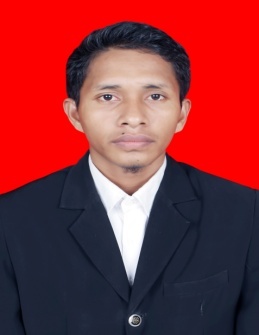 